Name: ___________________________      Date: _______________	Period: _____KEY: Study Guide - 8th grade Chapter 9 Test: Mixtures, Solubility, Acid/Base SolutionsTerms to Know:1. Vocabulary from Chapter 9 (see the class website on Weebly for a full list).- acid 				- mixtures				- base				- solution 			- indicator				- substances- solute				- solvent 				- dilute						- OH-				- H3O+					- concentrated/concentration 						- saturated			- unsaturated				- pH2. High solubility in substances means that more of that substance can dissolve in a given solvent (the substance that does the dissolving).3. Study this diagram of a water molecule.                         ADB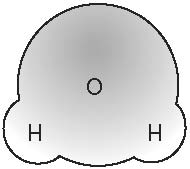                        C4. The concentration of a substance can be calculated by dividing the mass of the solute by B?5. Identify the three methods used to measure pH.pH indicatorpH testing stripspH meter6. pH decreases as hydronium (H3O+) concentrations increase.7. How can you increase the solubility of sugar in water? Heat up the solution8. When acids and bases react, they form neutral solutions.9. Considering the rule in chemistry that says “like dissolves like,” polar substances like water are more likely to dissolve other polar substances. Water is least likely to dissolve nonpolar substances like oil.10. How does a solution with a pH of 2 compare to a solution with a pH of 1?a.the mass of the solutionc.the mass of the soluteb.the volume of the solutiond.the volume of the solutea.The pH 1 solution is ten times more acidic than that with a pH of 2.b.The pH 2 solution is ten times more acidic than that with a pH of 1.c.The pH 2 solution is two times more acidic than that with a pH of 1.d.The pH 1 solution is two times more basic than that with a pH of 2.